СОВЕТ ДЕПУТАТОВГОРОДСКОГО ОКРУГА ГОРОД ЕЛЕЦЛИПЕЦКОЙ ОБЛАСТИ РОССИЙСКОЙ ФЕДЕРАЦИИшестого созыва24 сессияР Е Ш Е Н И ЕОт 03.10.2019                                                                                                    №166Об установлении границ территориидля осуществления территориальногообщественного самоуправленияРассмотрев заявление инициативной группы граждан от 20.09.2019 с предложением об установлении границ территории для осуществления территориального общественного самоуправления, учитывая заключение прокуратуры  города Ельца,  рекомендательное решение постоянной комиссии Совета депутатов городского округа город Елец, руководствуясь Федеральным законом от 06.10.2003 № 131-ФЗ «Об общих принципах организации местного самоуправления в Российской Федерации», Уставом городского округа город Елец, Положением о территориальном общественном самоуправлении в городе Ельце, Совет депутатов городского округа город Елец	РЕШИЛ:Установить границы территории для осуществления территориального общественного самоуправления в пределах многоквартирного жилого дома № 2 по переулку Грибоедова,  с учетом прилегающей территории к границам дома на расстоянии: от фасадной части – 68,4 метра; от торца дома со стороны подъезда № 1 – 30,4 метра;  от торца дома со стороны подъезда № 2 в направлении ул. Плеханова – 26 метров; от заднего фасада дома – 9,6 метров (схема границ – Приложение).Опубликовать настоящее решение в Елецкой городской общественно-политической газете «Красное знамя».Председатель                                                                                В.Н.Никонов                                                Приложение                                                                            к решению Совета депутатов                                                                              городского округа город Елец                                                               от 03.10.2019    №166Схема границ территории для осуществления территориального общественного самоуправления в  пределах многоквартирного жилого дома № 2 по переулку Грибоедова, с учетом прилегающей территории 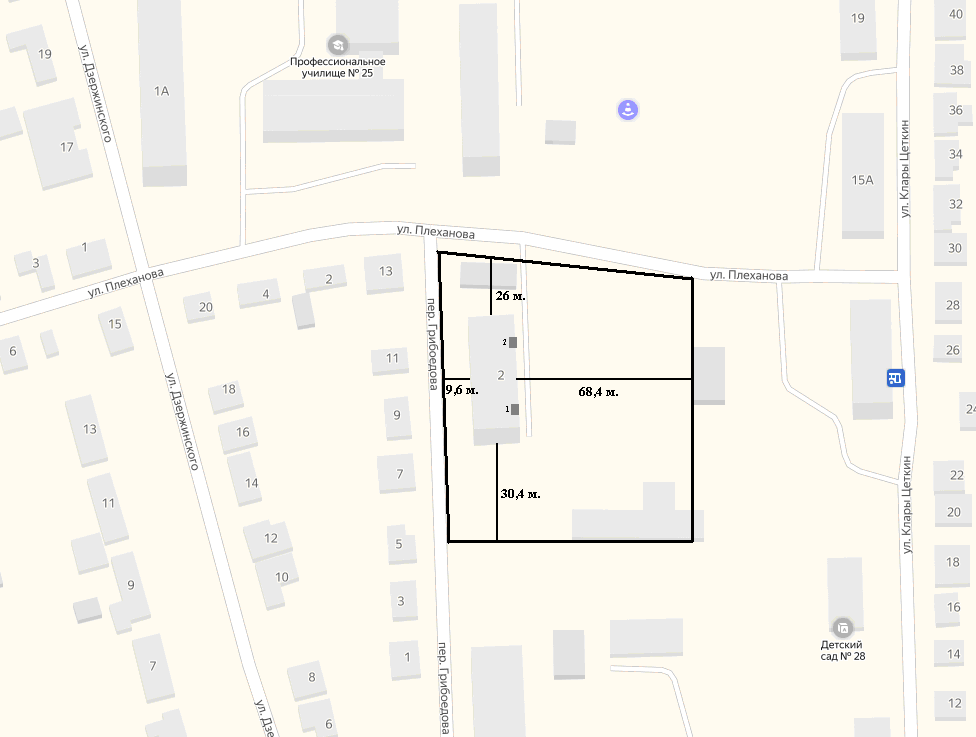 